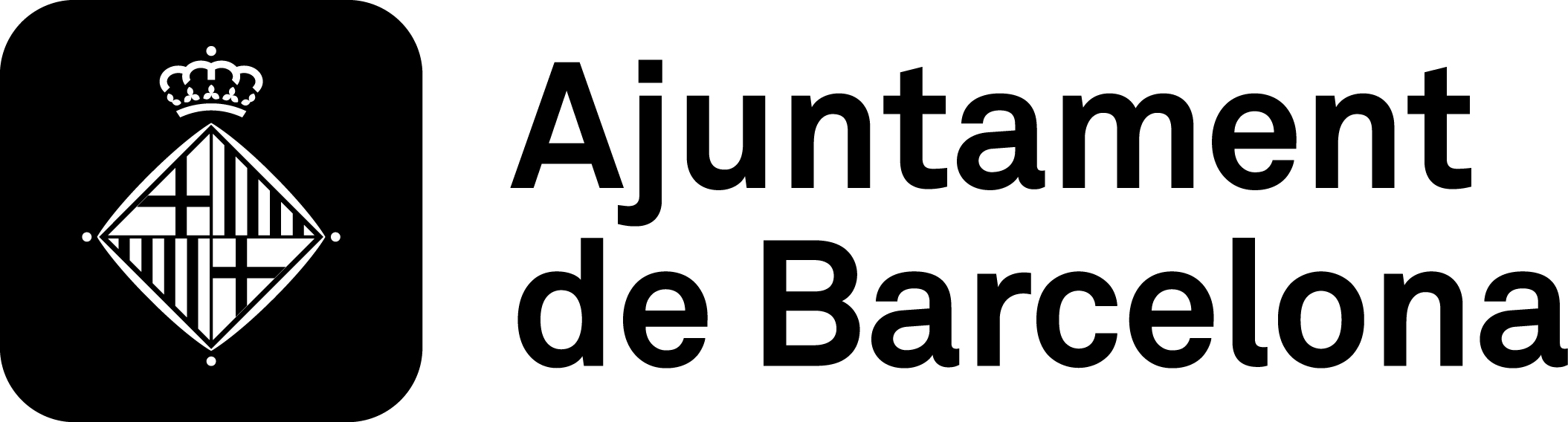 De acuerdo con la normativa de protección de datos, le informamos y al tramitar este documento consiente que sus datos personales sean tratados por el Ayuntamiento de Barcelona dentro del fichero de Subvenciones con la finalidad de resolver la subvención solicitada (tratamiento 0334-Gestión de Subvenciones y Ayudas), legitimada en base a su consentimiento. Salvo obligación legal, sus datos no serán cedidos a terceros. Tiene derecho a acceder, rectificar y suprimir sus datos, así como otros derechos sobre las mismas. Puede consultar información adicional sobre este tratamiento y sobre protección de datos a https://seuelectronica.ajuntament.barcelona.cat/es/proteccion-de-datos. Asimismo, en cumplimiento de la Ley de Servicios de la Sociedad de la Información 34/2002, de 11 de julio, le indicamos que al informar el campo email o teléfono móvil nos autoriza a emplear estos medios con el objetivo de comunicarle aspectos sobre su solicitud de subvención. La persona que actúa en nombre propio DECLARA: En caso de persona jurídica, que ostenta el cargo de Presidente/a entre las funciones del cual figura la de solicitar subvenciones. En caso de no ser el/la Presidente/a, la persona que firma dispone de poderes o autorización otorgados en su favor que le faculta para la presentación de esta solicitud. Que se compromete, en cualquiera de los casos, a aportar la documentación acreditativa de estos extremos en la forma y plazo en el que sea requerida por el órgano gestor. Que todos los datos que constan en esta solicitud, y los documentos que la acompañan, son ciertos.Que cumple y acepta la normativa general vigente reguladora de las subvenciones que otorga el Ayuntamiento y todos los requisitos exigidos en las bases y la convocatoria para solicitar y otorgar estas subvenciones. Que no se encuentra incursa en ninguno de los supuestos de prohibición de obtener subvenciones de conformidad con el artículo 13 de la Ley 38/2003, de 17 de noviembre, General de Subvenciones.Que cumple con la Ley 19/2014, de 29 de diciembre, de transparencia, acceso a la información pública y buen gobierno en los términos en los que le sea aplicable. Que comunicará al Ayuntamiento de Barcelona y de la forma y en el momento que se determine, de acuerdo con la Ley 19/2014, de 29 de diciembre, de transparencia, acceso a la información pública y buen gobierno, la información relativa a las retribuciones de sus órganos de dirección o administración, a efectos de hacerlas públicas.Que nunca ha sido objeto de sanciones administrativas firmes ni de sentencias firmes condenatorias por haber ejercido o tolerado prácticas discriminatorias por razones de sexo o de género y según la Ley 17/2015, del 21 de julio, de Igualdad efectiva de mujeres y hombres, y la Ley 11/2014, de 10 de octubre, para garantizar los derechos de lesbianas, gais, bisexuales, transgéneros e intersexuales y para erradicar la homofobia, la bifobia y la transfobia. Que cumple la Ley Orgánica 3/2007, de 22 de marzo, para la igualdad efectiva de mujeres y hombres.Que está al corriente de la justificación de todas las subvenciones recibidas del Ayuntamiento de Barcelona / ICUB/ IBE/ IMD / IMEB / IMSS y otros entes municipales y que no se encuentra en ninguno de los supuestos de reintegro que prevé el artículo 37 de la Ley 38/2003, de 17 de noviembre.Que la cuantía de las subvenciones municipales, conjuntamente con otras fuentes de financiación específicas de este proyecto, no supera el coste total del proyecto. Que se encuentra al corriente en el cumplimiento de las obligaciones tributarias con la AEAT, de las obligaciones con la Seguridad Social, así como con Hacienda Municipal. La presentación de la solicitud comportará la autorización al Ayuntamiento de para que pueda obtener la acreditación de estar al corriente del cumplimiento de las obligaciones con la AEAT, la TGSS y la Hacienda Municipal a través de certificados telemáticos, así como para la verificación de vuestra identidad y compulsa automática de los datos facilitados con la DGP. En el caso que el/la solicitante quiera denegar el consentimiento de acceso del Ayuntamiento de Barcelona a dichos certificados telemáticos, deberá marcar la siguiente casilla    (Real Decreto 887/2006, de 21 de julio, por el cual se aprueba el Reglamento de la Ley 38/2003, de 17 de noviembre, General de Subvenciones). En este supuesto, el/la beneficiario/a deberá presentar los certificados correspondientes durante el período de 10 días hábiles desde la notificación de la resolución provisional de la concesión de la subvención. Que en caso que la documentación administrativa (NIF, Estatutos registrados, NIF persona que firma esta declaració) y/o acreditativa del cumplimiento de esta declaración no conste en poder del Ayuntamiento de Barcelona o de sus entidades municipales, el/la solicitante de la subvención dispone de ella y la presentará en caso de concesión de la subvención en el plazo de 10 días hábiles desde la publicación del otorgamiento provisional. Que el documento original de certificado de datos bancarios ya ha sido presentado al Ayuntamiento de Barcelona y en caso de no ser así o que se hayan modificado los datos, se adjuntará a la presente solicitud.Que en el caso de no presentar alegaciones a la resolución provisional de otorgamiento y denegación, acepta la subvención en el caso que le sea otorgada. Que se utilice, para todas las comunicaciones electrónicas la dirección de correo electrónico indicada en este documento de solicitud de subvención.Que cede los derechos de reproducción y comunicación pública del proyecto subvencionado, así como la memoria justificativa, de forma noexclusiva al Ayuntamiento de Barcelona. Los citados derechos podrán ser ejercidos por el Ayuntamiento de Barcelona en todo el mundo, durante el plazo máximo previsto por la normativa sobre propiedad intelectual e industrial y para cualquier modalidad de explotación por medios electrónicos, telemáticos, a distancia, presencial, o de cualquier otro tipo. En todo caso, el/la beneficiario/a de la subvención garantiza que el proyecto presentado no incorpora al mismo contenidos en los que existan derechos de propiedad intelectual de terceros o datos de carácter personal. El/la beneficiario/a será el/la único/a responsable de la obtención de los derechos relativos a las imágenes e ilustraciones que aparezcan en cualquier documento que forme parte del proyecto. En todo caso, se establece la total indemnidad del Ayuntamiento de Barcelona en relación a posibles reclamaciones de terceros. Igualmente, la presentación de la solicitud implica la inscripción de la Entidad en el Fichero General de Entidades Ciudadanas. Conforme a la normativa de protección de datos, los datos personales serán incorporados al fichero titularidad del Ayuntamiento de Barcelona, gestionado por el Departamento de Asociacionismo e Iniciativa ciudadana-Dirección de Servicios de Acción Comunitaria. Tiene derecho a acceder, rectificar y suprimir sus datos, así como otros derechos sobre los mismos. Puede consultar información adicional sobre este tratamiento y sobre protección de datos en www.bcn.cat/ajuntament/protecciodades.Que cede los derechos de reproducción y comunicación pública del proyecto subvencionado, así como la memoria justificativa, de forma no exclusiva en el Ayuntamiento de Barcelona. Los citados derechos podrán ser ejercidos por el Ayuntamiento de Barcelona en todo el mundo, durante el plazo de tiempo máximo previsto por la normativa sobre propiedad intelectual e industrial y para cualquier modalidad de explotación, incluida su explotación por medios electrónicos, telemáticos, a distancia, presencial o de cualquier otro tipo. En cualquier caso, el beneficiario de la subvención garantiza que el proyecto presentado no incorpora al mismo contenidos en los que existen derechos de propiedad intelectuales de terceros o datos de carácter personal. El beneficiario será el único responsable de la obtención de los derechos relativos a las imágenes e ilustraciones que aparezcan en cualquier documento que forme parte del proyecto. En cualquier caso, se establece la total indemnidad del Ayuntamiento de Barcelona en relación a posibles reclamaciones de terceros. Que adecúa su actividad a los principios éticos y a las reglas de conducta que permitan asegurar el cumplimiento de los principios de igualdad, de objetividad y de transparencia, así como a minimizar los riesgos de fraude y, en particular, se obliga a: - Regir su actividad de acuerdo con los principios éticos, valores generales de actuación y normas de conducta contenidos en el Código ético y de conducta del Ayuntamiento. - Observar los principios, las normas y los cánones éticos de las actividades, los oficios y/o las profesiones correspondientes a la actividad objeto de la subvención o ayuda pública. - Facilitar al Ayuntamiento de Barcelona la información establecida por la Ley 19/2014, de 29 de diciembre, de transparencia, acceso a la información pública y buen gobierno, y cualquier otra que le sea requerida de acuerdo con la normativa vigente, sin perjuicio del cumplimiento de las obligaciones de transparencia que les correspondan de forma directa por previsión legal, en los supuestos que establece el artículo 3.4 e) del referido cuerpo normativo. - No estar incurso/a en ninguna situación de conflicto de interés en los términos establecidos en el citado artículo 8 del Código Ético y de Conducta durante todo el proceso de la subvención y a comunicar al órgano gestor cualquier cambio de situación que al respecto se puede producir. - Comunicar de forma inmediata al órgano competente las posibles situaciones de conflictos de interés o de otras análogas, de las que tuvieran conocimiento en el ámbito del proceso de subvención y que afecten, directa o indirectamente, a aquél, pudiendo poner en riesgo el interés público. Colaborando con el órgano gestor para la detección o solución de las referidas situaciones de conflicto de interés. - No solicitar, ni directa ni indirectamente, que un cargo o empleado/a público/a influya en el proceso de adjudicación; no ofrecer ni facilitar a cargos o empleados públicos ventajas personales o materiales, ni para sí mismos/as ni para personas vinculadas con su entorno familiar o social, incluyendo las del cónyuge o persona/s con quien conviva en análoga relación de afectividad, los familiares dentro del cuarto grado de consanguinidad o segundo grado de afinidad. - No ofrecer ni dar ningún regalo u obsequio de valor, favor o servicio a los miembros del órgano gestor de la subvención ni a los cargos y personal del Ayuntamiento de Barcelona ni a sus familiares, incluyendo los del cónyuge o persona con quien conviva en análoga relación de afectividad, los familiares dentro del cuarto grado de consanguinidad o segundo grado de afinidad. A tal efecto se estará a la definición contenida en el apartado f) del número 2 del artículo 8 del Código ético y de conducta. - Abstenerse de realizar, fomentar, proponer o promover cualquier tipo de práctica corrupta, fraudulenta o contraria a la integridad que pueda afectar a la relación subvencional en los términos previstos en el Código Penal y demás normativa vigente, poniendo en conocimiento del órgano competente cualquier manifestación de estas prácticas.- Respetar los principios de igualdad, libre concurrencia, transparencia e integridad y abstenerse de realizar cualquier acción contraria a los mismos o que puedan tener por objeto o producir el efecto de impedir, restringir o falsear la libre competencia. - Colaborar con el órgano competente en las actuaciones que éste realice para el seguimiento y/o la evaluación del cumplimiento de las obligaciones que establezcan las bases de la convocatoria y de la realización de las actividades subvencionadas, así como del cumplimiento de la finalidad que determine la concesión y disfrute de aquélla y la percepción de fondos públicos. Y facilitar la información destinada a realizar el seguimiento y/o evaluación del cumplimiento de la convocatoria. - Aplicar la máxima diligencia en el conocimiento, fomento y cumplimiento de la legalidad vigente. - No realizar acciones que pongan en riesgo el interés público. - Respetar los acuerdos y normas de confidencialidad. - Garantizar el principio de indemnidad a denunciantes, alertadores/as o informantes de irregularidades, de acuerdo con lo que disponen las Normas Reguladoras del Buzón Ético y de Buen Gobierno del Ayuntamiento de Barcelona. - Someterse al ámbito de aplicación objetivo del Buzón Ético y de Buen Gobierno del Ayuntamiento de Barcelona, y en sus Normas Reguladoras, en sus relaciones con el Ayuntamiento de Barcelona y con las personas, en el marco de la actuación subvencionada de conformidad con lo dispuesto en el apartado 1;e) del artículo 4 de sus Normas Reguladoras. Y colaborar con el órgano gestor del buzón, en el ejercicio de sus funciones. Según lo que prevé la Ley 38/2003, de 17 de noviembre, General de Subvenciones, la inexactitud o falsedad de esta declaración responsable es motivo de exclusión de la persona que realiza la solicitud de subvención, como también motivo de revocación y/o reintegro de la subvención en el caso que le sea otorgada, sin perjuicio de la posibilidad de imponer las sanciones que correspondan y de exigir las responsabilidades de cualquier tipo en que se haya podido incurrir como consecuencia de la inexactitud o la falsedad en la declaración. La inexactitud, falsedad u omisión de datos esenciales en esta declaración responsable, o el incumplimiento de los requisitos exigibles de acuerdo con la legislación vigente para la obtención de la subvención, determinará el reintegro de la subvención, sin perjuicio de las responsabilidades penales, civiles o administrativas que le puedan ser exigidas.Documento básico 1Documento básico 1Documento básico 1Documento básico 1Documento básico 1Documento básico 1Documento básico 1Documento básico 1Documento básico 1Solicitud de subvención en el Ayuntamiento de Barcelona para la realización de proyectos de mejora del acceso a los derechos de las personas que ejercen la prostitución de la ciudad de Barcelona para los años 2024-2025Solicitud de subvención en el Ayuntamiento de Barcelona para la realización de proyectos de mejora del acceso a los derechos de las personas que ejercen la prostitución de la ciudad de Barcelona para los años 2024-2025Solicitud de subvención en el Ayuntamiento de Barcelona para la realización de proyectos de mejora del acceso a los derechos de las personas que ejercen la prostitución de la ciudad de Barcelona para los años 2024-2025Solicitud de subvención en el Ayuntamiento de Barcelona para la realización de proyectos de mejora del acceso a los derechos de las personas que ejercen la prostitución de la ciudad de Barcelona para los años 2024-2025Solicitud de subvención en el Ayuntamiento de Barcelona para la realización de proyectos de mejora del acceso a los derechos de las personas que ejercen la prostitución de la ciudad de Barcelona para los años 2024-2025Solicitud de subvención en el Ayuntamiento de Barcelona para la realización de proyectos de mejora del acceso a los derechos de las personas que ejercen la prostitución de la ciudad de Barcelona para los años 2024-2025Solicitud de subvención en el Ayuntamiento de Barcelona para la realización de proyectos de mejora del acceso a los derechos de las personas que ejercen la prostitución de la ciudad de Barcelona para los años 2024-2025Solicitud de subvención en el Ayuntamiento de Barcelona para la realización de proyectos de mejora del acceso a los derechos de las personas que ejercen la prostitución de la ciudad de Barcelona para los años 2024-2025Solicitud de subvención en el Ayuntamiento de Barcelona para la realización de proyectos de mejora del acceso a los derechos de las personas que ejercen la prostitución de la ciudad de Barcelona para los años 2024-2025Solicitud de subvención en el Ayuntamiento de Barcelona para la realización de proyectos de mejora del acceso a los derechos de las personas que ejercen la prostitución de la ciudad de Barcelona para los años 2024-2025Solicitud de subvención en el Ayuntamiento de Barcelona para la realización de proyectos de mejora del acceso a los derechos de las personas que ejercen la prostitución de la ciudad de Barcelona para los años 2024-2025Solicitud de subvención en el Ayuntamiento de Barcelona para la realización de proyectos de mejora del acceso a los derechos de las personas que ejercen la prostitución de la ciudad de Barcelona para los años 2024-2025Solicitud de subvención en el Ayuntamiento de Barcelona para la realización de proyectos de mejora del acceso a los derechos de las personas que ejercen la prostitución de la ciudad de Barcelona para los años 2024-2025Solicitud de subvención en el Ayuntamiento de Barcelona para la realización de proyectos de mejora del acceso a los derechos de las personas que ejercen la prostitución de la ciudad de Barcelona para los años 2024-2025Solicitud de subvención en el Ayuntamiento de Barcelona para la realización de proyectos de mejora del acceso a los derechos de las personas que ejercen la prostitución de la ciudad de Barcelona para los años 2024-2025Solicitud de subvención en el Ayuntamiento de Barcelona para la realización de proyectos de mejora del acceso a los derechos de las personas que ejercen la prostitución de la ciudad de Barcelona para los años 2024-2025Solicitud de subvención en el Ayuntamiento de Barcelona para la realización de proyectos de mejora del acceso a los derechos de las personas que ejercen la prostitución de la ciudad de Barcelona para los años 2024-2025Solicitud de subvención en el Ayuntamiento de Barcelona para la realización de proyectos de mejora del acceso a los derechos de las personas que ejercen la prostitución de la ciudad de Barcelona para los años 2024-2025Solicitud de subvención en el Ayuntamiento de Barcelona para la realización de proyectos de mejora del acceso a los derechos de las personas que ejercen la prostitución de la ciudad de Barcelona para los años 2024-2025Solicitud de subvención en el Ayuntamiento de Barcelona para la realización de proyectos de mejora del acceso a los derechos de las personas que ejercen la prostitución de la ciudad de Barcelona para los años 2024-20251. Datos solicitante1. Datos solicitante1. Datos solicitante1. Datos solicitante1. Datos solicitante1. Datos solicitante1. Datos solicitante1. Datos solicitante1. Datos solicitante1. Datos solicitante1. Datos solicitante1. Datos solicitante1. Datos solicitante1. Datos solicitante1. Datos solicitante1. Datos solicitante1. Datos solicitante1. Datos solicitante1. Datos solicitante1. Datos solicitanteNombre (de la entidad)Nombre (de la entidad)Nombre (de la entidad)Nombre (de la entidad)Nombre (de la entidad)Nombre (de la entidad)NIF:NIF:NIF:NIF:NIF:NIF:Nº. Inscripción en el Registro de asociaciones de la Generalitat (Depto. Justicia), si aplica:Nº. Inscripción en el Registro de asociaciones de la Generalitat (Depto. Justicia), si aplica:Nº. Inscripción en el Registro de asociaciones de la Generalitat (Depto. Justicia), si aplica:Nº. Inscripción en el Registro de asociaciones de la Generalitat (Depto. Justicia), si aplica:Nº. Inscripción en el Registro de asociaciones de la Generalitat (Depto. Justicia), si aplica:Nº. Inscripción en el Registro de asociaciones de la Generalitat (Depto. Justicia), si aplica:Nº. Inscripción en el Registro de asociaciones de la Generalitat (Depto. Justicia), si aplica:Nº. Inscripción en el Registro de asociaciones de la Generalitat (Depto. Justicia), si aplica:Nº. Inscripción en el Registro de asociaciones de la Generalitat (Depto. Justicia), si aplica:Nº. Inscripción en el Registro de asociaciones de la Generalitat (Depto. Justicia), si aplica:Nº. Inscripción en el Registro de asociaciones de la Generalitat (Depto. Justicia), si aplica:Nº. Inscripción en el Registro de asociaciones de la Generalitat (Depto. Justicia), si aplica:Nº. Inscripción en el Registro de asociaciones de la Generalitat (Depto. Justicia), si aplica:Nº. Inscripción en el Registro de asociaciones de la Generalitat (Depto. Justicia), si aplica:Nº. Inscripción en el Registro de asociaciones de la Generalitat (Depto. Justicia), si aplica:Nº. Inscripción en el Registro de asociaciones de la Generalitat (Depto. Justicia), si aplica:Nº. Inscripción en el Registro de asociaciones de la Generalitat (Depto. Justicia), si aplica:Nº. Inscripción en el Registro de asociaciones de la Generalitat (Depto. Justicia), si aplica:Dirección (calle, número, piso y puerta):Dirección (calle, número, piso y puerta):Dirección (calle, número, piso y puerta):Dirección (calle, número, piso y puerta):Dirección (calle, número, piso y puerta):Dirección (calle, número, piso y puerta):Dirección (calle, número, piso y puerta):Dirección (calle, número, piso y puerta):Dirección (calle, número, piso y puerta):Dirección (calle, número, piso y puerta):Dirección (calle, número, piso y puerta):CPCPBarrio:Barrio:Distrito:Distrito:Municipio:Municipio:Municipio:Provincia:Provincia:Provincia:Teléfono móvil o fijo:Teléfono móvil o fijo:Teléfono móvil o fijo:Teléfono móvil o fijo:Teléfono móvil o fijo:Teléfono móvil o fijo:Teléfono móvil o fijo:Correo electrónico:Correo electrónico:Correo electrónico:Correo electrónico:Correo electrónico:Web:2. Datos básicas del proyecto2. Datos básicas del proyecto2. Datos básicas del proyecto2. Datos básicas del proyecto2. Datos básicas del proyecto2. Datos básicas del proyecto2. Datos básicas del proyecto2. Datos básicas del proyecto2. Datos básicas del proyecto2. Datos básicas del proyecto2. Datos básicas del proyecto2. Datos básicas del proyecto2. Datos básicas del proyecto2. Datos básicas del proyecto2. Datos básicas del proyecto2. Datos básicas del proyecto2. Datos básicas del proyecto2. Datos básicas del proyecto2. Datos básicas del proyecto2. Datos básicas del proyecto2. Datos básicas del proyectoDenominación:Denominación:Denominación:Denominación:Lugar de realización:Lugar de realización:Lugar de realización:Lugar de realización:Lugar de realización:Barrio:Fecha inicio del proyecto:Fecha inicio del proyecto:Fecha inicio del proyecto:Fecha inicio del proyecto:Fecha inicio del proyecto:Fecha inicio del proyecto:Fecha inicio del proyecto:Fecha inicio del proyecto:Fecha final del proyecto:Fecha final del proyecto:Fecha final del proyecto:Fecha final del proyecto:Fecha final del proyecto:Fecha final del proyecto:ModalidadÁmbito A. Acceso a la formación y a la ocupación: Mejora del nivel de ocupabilidad de las personas en situación de prostitución. Ámbito B. Acceso a la información, atención social, laboral, jurídica i sanitaria de las personas que ejercen en espacios cerrados: Atención y asesoramiento a las personas en situación de prostitución en espacios cerrados.  Ámbito C. Acceso a los derechos sociales y económicos básicos a las personas en situación de prostitución, ante situaciones de urgencia y alta vulnerabilidad.Marque con una cruz el ámbito o epígrafe al que se presenta.Si se presenta en más de un ámbito o epígrafe es necesario realizar una solicitud para cada proyectoModalidadÁmbito A. Acceso a la formación y a la ocupación: Mejora del nivel de ocupabilidad de las personas en situación de prostitución. Ámbito B. Acceso a la información, atención social, laboral, jurídica i sanitaria de las personas que ejercen en espacios cerrados: Atención y asesoramiento a las personas en situación de prostitución en espacios cerrados.  Ámbito C. Acceso a los derechos sociales y económicos básicos a las personas en situación de prostitución, ante situaciones de urgencia y alta vulnerabilidad.Marque con una cruz el ámbito o epígrafe al que se presenta.Si se presenta en más de un ámbito o epígrafe es necesario realizar una solicitud para cada proyectoModalidadÁmbito A. Acceso a la formación y a la ocupación: Mejora del nivel de ocupabilidad de las personas en situación de prostitución. Ámbito B. Acceso a la información, atención social, laboral, jurídica i sanitaria de las personas que ejercen en espacios cerrados: Atención y asesoramiento a las personas en situación de prostitución en espacios cerrados.  Ámbito C. Acceso a los derechos sociales y económicos básicos a las personas en situación de prostitución, ante situaciones de urgencia y alta vulnerabilidad.Marque con una cruz el ámbito o epígrafe al que se presenta.Si se presenta en más de un ámbito o epígrafe es necesario realizar una solicitud para cada proyectoModalidadÁmbito A. Acceso a la formación y a la ocupación: Mejora del nivel de ocupabilidad de las personas en situación de prostitución. Ámbito B. Acceso a la información, atención social, laboral, jurídica i sanitaria de las personas que ejercen en espacios cerrados: Atención y asesoramiento a las personas en situación de prostitución en espacios cerrados.  Ámbito C. Acceso a los derechos sociales y económicos básicos a las personas en situación de prostitución, ante situaciones de urgencia y alta vulnerabilidad.Marque con una cruz el ámbito o epígrafe al que se presenta.Si se presenta en más de un ámbito o epígrafe es necesario realizar una solicitud para cada proyectoModalidadÁmbito A. Acceso a la formación y a la ocupación: Mejora del nivel de ocupabilidad de las personas en situación de prostitución. Ámbito B. Acceso a la información, atención social, laboral, jurídica i sanitaria de las personas que ejercen en espacios cerrados: Atención y asesoramiento a las personas en situación de prostitución en espacios cerrados.  Ámbito C. Acceso a los derechos sociales y económicos básicos a las personas en situación de prostitución, ante situaciones de urgencia y alta vulnerabilidad.Marque con una cruz el ámbito o epígrafe al que se presenta.Si se presenta en más de un ámbito o epígrafe es necesario realizar una solicitud para cada proyectoModalidadÁmbito A. Acceso a la formación y a la ocupación: Mejora del nivel de ocupabilidad de las personas en situación de prostitución. Ámbito B. Acceso a la información, atención social, laboral, jurídica i sanitaria de las personas que ejercen en espacios cerrados: Atención y asesoramiento a las personas en situación de prostitución en espacios cerrados.  Ámbito C. Acceso a los derechos sociales y económicos básicos a las personas en situación de prostitución, ante situaciones de urgencia y alta vulnerabilidad.Marque con una cruz el ámbito o epígrafe al que se presenta.Si se presenta en más de un ámbito o epígrafe es necesario realizar una solicitud para cada proyectoModalidadÁmbito A. Acceso a la formación y a la ocupación: Mejora del nivel de ocupabilidad de las personas en situación de prostitución. Ámbito B. Acceso a la información, atención social, laboral, jurídica i sanitaria de las personas que ejercen en espacios cerrados: Atención y asesoramiento a las personas en situación de prostitución en espacios cerrados.  Ámbito C. Acceso a los derechos sociales y económicos básicos a las personas en situación de prostitución, ante situaciones de urgencia y alta vulnerabilidad.Marque con una cruz el ámbito o epígrafe al que se presenta.Si se presenta en más de un ámbito o epígrafe es necesario realizar una solicitud para cada proyectoModalidadÁmbito A. Acceso a la formación y a la ocupación: Mejora del nivel de ocupabilidad de las personas en situación de prostitución. Ámbito B. Acceso a la información, atención social, laboral, jurídica i sanitaria de las personas que ejercen en espacios cerrados: Atención y asesoramiento a las personas en situación de prostitución en espacios cerrados.  Ámbito C. Acceso a los derechos sociales y económicos básicos a las personas en situación de prostitución, ante situaciones de urgencia y alta vulnerabilidad.Marque con una cruz el ámbito o epígrafe al que se presenta.Si se presenta en más de un ámbito o epígrafe es necesario realizar una solicitud para cada proyectoModalidadÁmbito A. Acceso a la formación y a la ocupación: Mejora del nivel de ocupabilidad de las personas en situación de prostitución. Ámbito B. Acceso a la información, atención social, laboral, jurídica i sanitaria de las personas que ejercen en espacios cerrados: Atención y asesoramiento a las personas en situación de prostitución en espacios cerrados.  Ámbito C. Acceso a los derechos sociales y económicos básicos a las personas en situación de prostitución, ante situaciones de urgencia y alta vulnerabilidad.Marque con una cruz el ámbito o epígrafe al que se presenta.Si se presenta en más de un ámbito o epígrafe es necesario realizar una solicitud para cada proyectoModalidadÁmbito A. Acceso a la formación y a la ocupación: Mejora del nivel de ocupabilidad de las personas en situación de prostitución. Ámbito B. Acceso a la información, atención social, laboral, jurídica i sanitaria de las personas que ejercen en espacios cerrados: Atención y asesoramiento a las personas en situación de prostitución en espacios cerrados.  Ámbito C. Acceso a los derechos sociales y económicos básicos a las personas en situación de prostitución, ante situaciones de urgencia y alta vulnerabilidad.Marque con una cruz el ámbito o epígrafe al que se presenta.Si se presenta en más de un ámbito o epígrafe es necesario realizar una solicitud para cada proyectoModalidadÁmbito A. Acceso a la formación y a la ocupación: Mejora del nivel de ocupabilidad de las personas en situación de prostitución. Ámbito B. Acceso a la información, atención social, laboral, jurídica i sanitaria de las personas que ejercen en espacios cerrados: Atención y asesoramiento a las personas en situación de prostitución en espacios cerrados.  Ámbito C. Acceso a los derechos sociales y económicos básicos a las personas en situación de prostitución, ante situaciones de urgencia y alta vulnerabilidad.Marque con una cruz el ámbito o epígrafe al que se presenta.Si se presenta en más de un ámbito o epígrafe es necesario realizar una solicitud para cada proyectoModalidadÁmbito A. Acceso a la formación y a la ocupación: Mejora del nivel de ocupabilidad de las personas en situación de prostitución. Ámbito B. Acceso a la información, atención social, laboral, jurídica i sanitaria de las personas que ejercen en espacios cerrados: Atención y asesoramiento a las personas en situación de prostitución en espacios cerrados.  Ámbito C. Acceso a los derechos sociales y económicos básicos a las personas en situación de prostitución, ante situaciones de urgencia y alta vulnerabilidad.Marque con una cruz el ámbito o epígrafe al que se presenta.Si se presenta en más de un ámbito o epígrafe es necesario realizar una solicitud para cada proyectoModalidadÁmbito A. Acceso a la formación y a la ocupación: Mejora del nivel de ocupabilidad de las personas en situación de prostitución. Ámbito B. Acceso a la información, atención social, laboral, jurídica i sanitaria de las personas que ejercen en espacios cerrados: Atención y asesoramiento a las personas en situación de prostitución en espacios cerrados.  Ámbito C. Acceso a los derechos sociales y económicos básicos a las personas en situación de prostitución, ante situaciones de urgencia y alta vulnerabilidad.Marque con una cruz el ámbito o epígrafe al que se presenta.Si se presenta en más de un ámbito o epígrafe es necesario realizar una solicitud para cada proyectoModalidadÁmbito A. Acceso a la formación y a la ocupación: Mejora del nivel de ocupabilidad de las personas en situación de prostitución. Ámbito B. Acceso a la información, atención social, laboral, jurídica i sanitaria de las personas que ejercen en espacios cerrados: Atención y asesoramiento a las personas en situación de prostitución en espacios cerrados.  Ámbito C. Acceso a los derechos sociales y económicos básicos a las personas en situación de prostitución, ante situaciones de urgencia y alta vulnerabilidad.Marque con una cruz el ámbito o epígrafe al que se presenta.Si se presenta en más de un ámbito o epígrafe es necesario realizar una solicitud para cada proyectoModalidadÁmbito A. Acceso a la formación y a la ocupación: Mejora del nivel de ocupabilidad de las personas en situación de prostitución. Ámbito B. Acceso a la información, atención social, laboral, jurídica i sanitaria de las personas que ejercen en espacios cerrados: Atención y asesoramiento a las personas en situación de prostitución en espacios cerrados.  Ámbito C. Acceso a los derechos sociales y económicos básicos a las personas en situación de prostitución, ante situaciones de urgencia y alta vulnerabilidad.Marque con una cruz el ámbito o epígrafe al que se presenta.Si se presenta en más de un ámbito o epígrafe es necesario realizar una solicitud para cada proyectoModalidadÁmbito A. Acceso a la formación y a la ocupación: Mejora del nivel de ocupabilidad de las personas en situación de prostitución. Ámbito B. Acceso a la información, atención social, laboral, jurídica i sanitaria de las personas que ejercen en espacios cerrados: Atención y asesoramiento a las personas en situación de prostitución en espacios cerrados.  Ámbito C. Acceso a los derechos sociales y económicos básicos a las personas en situación de prostitución, ante situaciones de urgencia y alta vulnerabilidad.Marque con una cruz el ámbito o epígrafe al que se presenta.Si se presenta en más de un ámbito o epígrafe es necesario realizar una solicitud para cada proyectoModalidadÁmbito A. Acceso a la formación y a la ocupación: Mejora del nivel de ocupabilidad de las personas en situación de prostitución. Ámbito B. Acceso a la información, atención social, laboral, jurídica i sanitaria de las personas que ejercen en espacios cerrados: Atención y asesoramiento a las personas en situación de prostitución en espacios cerrados.  Ámbito C. Acceso a los derechos sociales y económicos básicos a las personas en situación de prostitución, ante situaciones de urgencia y alta vulnerabilidad.Marque con una cruz el ámbito o epígrafe al que se presenta.Si se presenta en más de un ámbito o epígrafe es necesario realizar una solicitud para cada proyectoModalidadÁmbito A. Acceso a la formación y a la ocupación: Mejora del nivel de ocupabilidad de las personas en situación de prostitución. Ámbito B. Acceso a la información, atención social, laboral, jurídica i sanitaria de las personas que ejercen en espacios cerrados: Atención y asesoramiento a las personas en situación de prostitución en espacios cerrados.  Ámbito C. Acceso a los derechos sociales y económicos básicos a las personas en situación de prostitución, ante situaciones de urgencia y alta vulnerabilidad.Marque con una cruz el ámbito o epígrafe al que se presenta.Si se presenta en más de un ámbito o epígrafe es necesario realizar una solicitud para cada proyectoModalidadÁmbito A. Acceso a la formación y a la ocupación: Mejora del nivel de ocupabilidad de las personas en situación de prostitución. Ámbito B. Acceso a la información, atención social, laboral, jurídica i sanitaria de las personas que ejercen en espacios cerrados: Atención y asesoramiento a las personas en situación de prostitución en espacios cerrados.  Ámbito C. Acceso a los derechos sociales y económicos básicos a las personas en situación de prostitución, ante situaciones de urgencia y alta vulnerabilidad.Marque con una cruz el ámbito o epígrafe al que se presenta.Si se presenta en más de un ámbito o epígrafe es necesario realizar una solicitud para cada proyectoModalidadÁmbito A. Acceso a la formación y a la ocupación: Mejora del nivel de ocupabilidad de las personas en situación de prostitución. Ámbito B. Acceso a la información, atención social, laboral, jurídica i sanitaria de las personas que ejercen en espacios cerrados: Atención y asesoramiento a las personas en situación de prostitución en espacios cerrados.  Ámbito C. Acceso a los derechos sociales y económicos básicos a las personas en situación de prostitución, ante situaciones de urgencia y alta vulnerabilidad.Marque con una cruz el ámbito o epígrafe al que se presenta.Si se presenta en más de un ámbito o epígrafe es necesario realizar una solicitud para cada proyectoModalidadÁmbito A. Acceso a la formación y a la ocupación: Mejora del nivel de ocupabilidad de las personas en situación de prostitución. Ámbito B. Acceso a la información, atención social, laboral, jurídica i sanitaria de las personas que ejercen en espacios cerrados: Atención y asesoramiento a las personas en situación de prostitución en espacios cerrados.  Ámbito C. Acceso a los derechos sociales y económicos básicos a las personas en situación de prostitución, ante situaciones de urgencia y alta vulnerabilidad.Marque con una cruz el ámbito o epígrafe al que se presenta.Si se presenta en más de un ámbito o epígrafe es necesario realizar una solicitud para cada proyectoEn ningún caso se subvencionará el IVA susceptible de recuperación o compensaciónAño 1Año 2TotalGasto total 
del proyecto€€€Importe total 
solicitado€€€3. Declaración responsable del presidente/a de la entidad o persona que ostente la representación del solicitante3. Declaración responsable del presidente/a de la entidad o persona que ostente la representación del solicitante3. Declaración responsable del presidente/a de la entidad o persona que ostente la representación del solicitante3. Declaración responsable del presidente/a de la entidad o persona que ostente la representación del solicitante3. Declaración responsable del presidente/a de la entidad o persona que ostente la representación del solicitanteNombre y apellidos:Nombre y apellidos:NIF:Cargo que ocupa en la entidad: